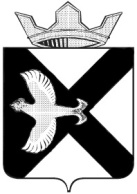 БОРОВСКАЯ ПОСЕЛКОВАЯ ДУМАРЕШЕНИЕ____________ 2015 г.									№       п. БоровскийТюменского муниципального районаО назначении публичных слушаний по проекту решения Боровской поселковой Думы «Об утверждении Муниципальной адресной программы сноса и реконструкции многоквартирных домов на застроенных территориях муниципального образования поселок Боровский»В соответствии с Градостроительным кодексом Российской Федерации, Федеральным законом от 06.10.2003 № 131-ФЗ «Об общих принципах организации местного самоуправления в Российской Федерации», Уставом муниципального образования поселок Боровский, утвержденным решением Боровской поселковой Думы от 17.06.2005 № 59, Боровская поселковая Дума РЕШИЛА:1. Назначить публичные слушания по проекту решения Боровской поселковой Думы «Об утверждении Муниципальной адресной программы сноса и реконструкции многоквартирных домов на застроенных территориях муниципального образования поселок Боровский» согласно приложению № 1.2. Определить:- дату проведения публичных слушаний: ___________ года;- время проведения публичных слушаний: с 17:10 ч. до 17:30 ч. местного времени;- место проведения публичных слушаний: Тюменская область, Тюменский район, р.п. Боровский, ул. Октябрьская, д. 3, зрительный зал МАУ Дворец культуры «Боровский».3. Установить, что участниками публичных слушаний являются жители муниципального образования поселок Боровский, правообладатели земельных участков и объектов капитального строительства, расположенных на территории муниципального образования, иные лица, интересы которых могут быть нарушены в связи с утверждением Муниципальной адресной программы сноса и реконструкции многоквартирных домов на застроенных территориях.4. Определить организатором проведения публичных слушаний Администрацию муниципального образования поселок Боровский.5. Материалы по проекту решения Боровской поселковой Думы «Об утверждении Муниципальной адресной программы сноса и реконструкции многоквартирных домов на застроенных территориях муниципального образования поселок Боровский» опубликовать в газете «Боровские вести» и разместить на официальном сайте муниципального образования посёлок Боровский в информационно-коммуникационной сети интернет (www.borovskiy-adm.ru).6. Ознакомление с материалами по проекту решения Боровской поселковой Думы «Об утверждении Муниципальной адресной программы сноса и реконструкции многоквартирных домов на застроенных территориях муниципального образования поселок Боровский» осуществляется в администрации муниципального образования посёлок Боровский по адресу Тюменская область, Тюменский район, п. Боровский, ул. Островского, д. 33. каб. № 10, в рабочие дни с _________ г. по _________ г. с 09:00 до 16:00 местного времени (обеденный перерыв с 12:00 до 13:00) и на официальном сайте муниципального образования посёлок Боровский в информационно-коммуникационной сети интернет (www.borovskiy-adm.ru).7. Установить:- место приема предложений и замечаний: Тюменская область, Тюменский район, ул. Островского, д. 33. каб. № 3; - срок приема предложений и замечаний: с момента опубликования настоящего решения в рабочие дни до ___________ г., включительно (в соответствии с графиком работы администрации муниципального образования поселок Боровский).8. Создать комиссию по проведению публичных слушаний по проекту решения Боровской поселковой Думы «Об утверждении Муниципальной адресной программы сноса и реконструкции многоквартирных домов на застроенных территориях муниципального образования поселок Боровский», в составе, согласно приложению № 2.9. Заключение о результатах проведения публичных слушаний по проекту решения Боровской поселковой Думы «Об утверждении Муниципальной адресной программы сноса и реконструкции многоквартирных домов на застроенных территориях муниципального образования поселок Боровский» опубликовать в газете «Боровские вести» и разместить на официальном сайте муниципального образования посёлок Боровский в информационно-коммуникационной сети интернет (www.borovskiy-adm.ru).10. Опубликовать настоящее решение в газете «Боровские вести» и разместить на официальном сайте администрации муниципального образования посёлок Боровский в информационно-коммуникационной сети «Интернет» (www.borovskiy-adm.ru).11. Настоящее решение вступает в силу с момента его официального опубликования.12. Контроль за исполнением настоящего решения возложить на постоянную комиссию Боровской поселковой Думы по благоустройству и жизнеобеспечению.Председатель Думы								С.В. ЛейсПриложение 1к Решению Думы от ____________ № _____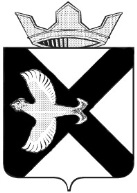 БОРОВСКАЯ ПОСЕЛКОВАЯ ДУМАРЕШЕНИЕ_____________                                                                    № ______п. БоровскийТюменского муниципального районаОб утверждении Муниципальной адресной программы сноса и реконструкции многоквартирных домов на застроенных территориях муниципального образования поселок БоровскийВ соответствии с Градостроительным кодексом Российской Федерации, Федеральным законом от 06.10.2003 № 131-ФЗ «Об общих принципах организации местного самоуправления в Российской Федерации», Уставом муниципального образования поселок Боровский, утвержденным решением Боровской поселковой Думы от 17.06.2005 № 59, Боровская поселковая Дума РЕШИЛА:1. Утвердить Муниципальную адресную программу сноса и реконструкции многоквартирных домов на застроенных территориях муниципального образования поселок Боровский Тюменского муниципального района Тюменской области, согласно приложению.2. Опубликовать настоящее решение в газете «Боровские вести» и разместить на официальном сайте муниципального образования посёлок Боровский в информационно-коммуникационной сети интернет (www.borovskiy-adm.ru);3. Контроль за исполнением настоящего решения возложить на постоянную комиссию Боровской поселковой Думы по благоустройству и жизнеобеспечению.Председатель Думы								С.В. ЛейсПриложениек Решению Думы от ____________ № _____Муниципальная адресная программа сноса и реконструкции многоквартирных домов на застроенных территориях муниципального образования поселок Боровский1 Содержание проблемы и обоснование необходимости ее решения программными методамиВ соответствии с Градостроительным кодексом Российской Федерации к компетенции органов местного самоуправления отнесено полномочие по принятию решений о развитии застроенных территорий, которое является эффективным механизмом решения вопроса местного значения по созданию условий для жилищного строительства.Принятие решения о развитии застроенных территорий возможно в случае, если на такой территории расположены многоквартирные дома, признанные в установленном Правительством Российской Федерации порядке аварийными и подлежащими сносу, многоквартирные дома, снос и реконструкция которых планируется на основании муниципальных адресных программ, утвержденных представительным органом местного самоуправления.Настоящая Муниципальная адресная программа сноса и реконструкции многоквартирных домов на застроенных территориях муниципального образования поселок Боровский (далее – Программа) устанавливает перечень многоквартирных домов, требующих реконструкции или сноса в зависимости от состояния каждого объекта (приложение к Программе). Указанные многоквартирные дома расположены в границах улиц Советская, Максима Горького, Ленинградская, Островского.Многоквартирные жилые дома расположенные на вышеуказанных территория ухудшают внешний облик и благоустройство рабочего поселка Боровский, сдерживают развитие инженерной и социальной инфраструктур, снижают инвестиционную привлекательность.Наибольшая доля многоквартирного жилищного фонда на указанных территориях – это малоэтажные (до 3 этажей) жилые дома.Учитывая специфику градостроительного развития рабочего поселка Боровский (ограниченность сформированных земельных участков для застройки, природные условия, характеристику жилищного фонда), принимая во внимание необходимость большого объема капиталовложений в реконструкцию и строительство жилья, решение вопроса местного значения по созданию условий для жилищного строительства требует комплексных программных методов.В результате реализации Программы будут отработаны новые методы и схемы привлечения инвестиций в жилищное строительство.2 Цели и задачи программыЦель программы:- создание условий для жилищного строительства.В рамках реализации программы должны быть решены следующие задачи:- развитие территорий, занятых в настоящее время многоквартирным жилищным фондом;- создание условий для приведения жилищного фонда в соответствие со стандартами качества, обеспечивающими комфортные условия проживания;- формирование жилищного фонда для переселения граждан из домов, планируемых к сносу или реконструкции;- создание условий для обеспечения застройки территорий, занятых в настоящее время многоквартирным жилищным фондом, благоустроенными жилыми помещениями, объектами социального и коммунально-бытового назначения и инженерной инфраструктуры;- привлечение средств организаций, заинтересованных в реализации инвестиционных проектов по развитию предусмотренных программой застроенных территорий.3 Ресурсное обеспечение программыИсточником финансирования сноса и реконструкции многоквартирных домов будут являться средства инвесторов-застройщиков в соответствии с условиями договора о развитии застроенных территорий.4 Оценка социально-экономической эффективности от реализации программыУспешная реализация Программы позволит обеспечить:- увеличение жилищного фонда в границах улиц Советская, Максима Горького, Ленинградская, Островского;- улучшение внешнего архитектурного облика рабочего поселка Боровский;- повышение качества коммунальных услуг, безопасности и комфортности проживания населения на территориях, подлежащих развитию;- реконструкцию и развитие систем инженерной инфраструктуры;- уменьшение доли непригодного для проживания жилищного фонда в общем объеме жилищного фонда рабочего поселка Боровский.5 Контроль за выполнением программыКонтроль за выполнением Программы осуществляет Администрация муниципального образования поселок Боровский.Администрация муниципального образования поселок Боровский ежегодно представляет в Боровскую поселковую Думу информацию о ходе выполнения Программы.Приложение к Программеутвержденной РешениемБоровской поселковой Думыот ____________ № _____Перечень многоквартирных домов, планируемых к сносу и реконструкцииПриложение № 2к решению Боровской поселковой Думыот ____________. №_____Состав комиссиипо проведению публичных слушаний по проекту Решения Боровской поселковой Думы «Об утверждении Муниципальной адресной программы сноса и реконструкции многоквартирных домов на застроенных территориях муниципального образования поселок Боровский»Председатель комиссии: ____________________________________________________________Заместитель председателя комиссии: Казанцев А.Н., заместитель главы администрации муниципального образования посёлок Боровский.Секретарь комиссии: Корсаков А.Н., главный специалист администрации муниципального образования посёлок Боровский.Члены комиссии:Креницин В.А., заместитель главы администрации муниципального образования п. Боровский;Шипицин С.А., заместитель главы администрации муниципального образования п. Боровский;Кашкаров А.Ю., главный специалист администрации муниципального образования посёлок Боровский.___________________________ - депутат Боровской поселковой Думы.№ п/пАдресПримечание1р.п. Боровский, ул. Максима Горького, дом № 72р.п. Боровский, ул. Максима Горького, дом № 9признан аварийным (постановление Администрации от 04.03.2013 № 32)3р.п. Боровский, ул. Советская, дом № 94р.п. Боровский, ул. Советская, дом № 135р.п. Боровский, ул. Советская, дом № 156р.п. Боровский, ул. Советская, дом № 177р.п. Боровский, ул. Советская, дом № 198р.п. Боровский, ул. Ленинградская, дом № 19р.п. Боровский, ул. Ленинградская, дом № 210р.п. Боровский, ул. Ленинградская, дом № 311р.п. Боровский, ул. Ленинградская, дом № 412р.п. Боровский, ул. Ленинградская, дом № 513р.п. Боровский, ул. Ленинградская, дом № 614р.п. Боровский, ул. Ленинградская, дом № 815р.п. Боровский, ул. Ленинградская, дом № 916р.п. Боровский, ул. Ленинградская, дом № 1017р.п. Боровский, ул. Ленинградская, дом № 1118р.п. Боровский, ул. Ленинградская, дом № 13